Акция «Аллея выпускников» В период с 17 мая  по 01 июня 2022 года проведены мероприятия в рамках акции «Аллея выпускников».Акция проводилась на школьных дворах образовательных учреждений и на территории дошкольных учреждений. В Акции приняли участие выпускники 11 классов и дошкольных учреждений в количестве 458 человек. Из них: в 11 классах приняли участие 248 человек, в дошкольных учреждениях приняли участие 210 человек.Зв время проведения акции было высажено 109 саженцев деревьев (сирени, вишни, клена, ели, рябины, березы, спирея). 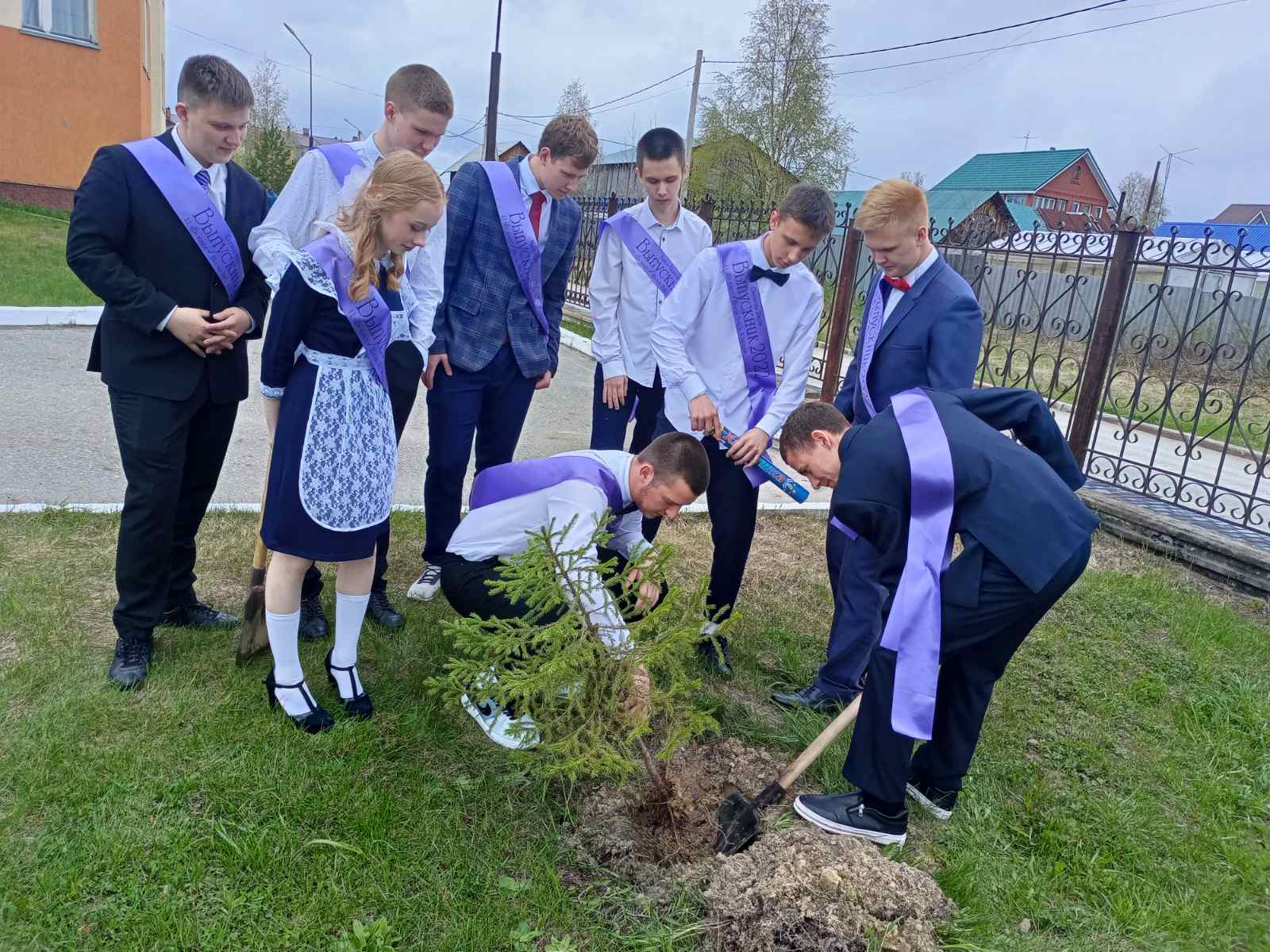 